COME JOIN US IN THE 4TH ANNUAL OES MOTORCYCLE RIDE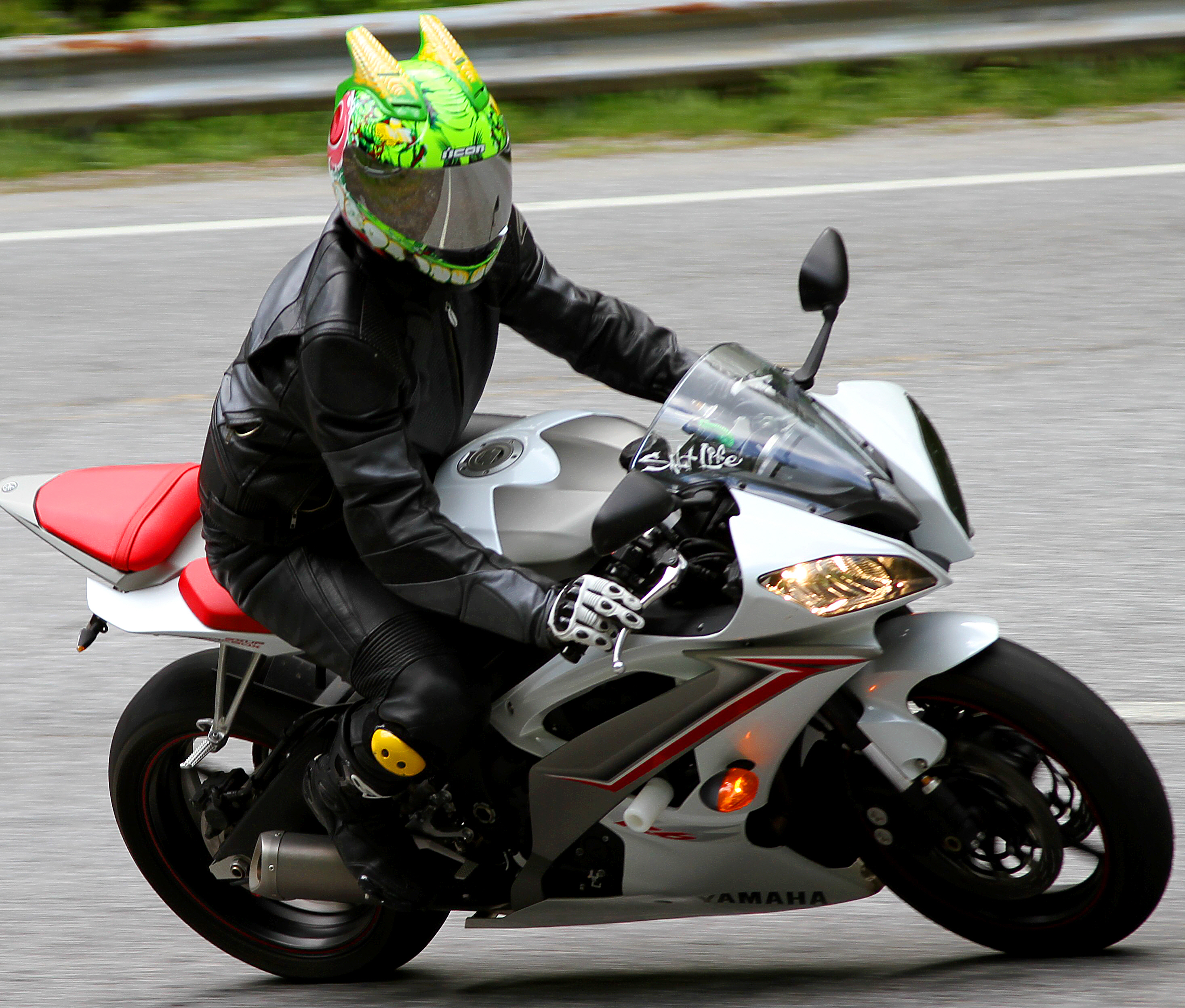 Come and Enjoy the Ride!!!!Saturday, May 31st 2014REGISTRATION: 9:00AMKICKSTANDS UP AT 10:00AMPLACE: MT.YONAH LODGE59 WHITE STREET CLEVELAND GA.30528CONTACTS: DEBI PETERS 706-892-4651                         TIA PETERS 706-892-4652REGISTRATION FORMRegistration fee is $20 per bike. On site registration is available. Please allow enough time for registration. Fees will go towards Childrens Christmas Fund, Helping the White County Community and as always Thank You for your Support.Motorcyclist Name:__________________________________________________________________________________Name of Passenger:_______________________________________________________________________ Address:________________________________________________________________________________City:____________________________________________State:____________________Zip:____________Email:__________________________________________Phone:___________________________________I accept full responsibility for the motorcycle I have entered.                                                     (Motorcyclist/Owner) ___________________________________________________________________ Bike Registration Fee: $20_____________________Total Amount Paid: $___________________________LIABILITY  WAIVER: I hereby release and agree to hold harmless, Mt. Yonah Chapter 405 OES, the directors,  sponsors, representatives, volunteers, and employees of them all, of liability, loss, claims, and demands, that may occur from any loss, damage, or injury(including death to my person or property) in any way resulting from, or arising in connection with this event, and whether arising while engaged in competition or practice or preparation therefore, or while upon entering or departing from said premises, from any cause whatsoever. All riders are expected to obey all traffic laws, to include, but not limited to posted speed limits. I know and accept the risk and danger to myself and my property while upon said premises or while participating or assisting in this event, so voluntarily and in reliance, upon my own judgment and ability, and I hereby assume all risk for loss, damage, injury, (including death to myself or my property) from any cause whatsoever. I also release the rights to have my picture or pictures to be used in any OES publications.Signature_______________________________________________________________________________ Passenger Signature:_______________________________________________________________________________REGISTRATION FORMRegistration fee is $20 per bike. On site registration is available. Please allow enough time for registration. Fees will go towards Childrens Christmas Fund, Helping the White County Community and as always Thank You for your Support.Motorcyclist Name:__________________________________________________________________________________Name of Passenger:_______________________________________________________________________ Address:________________________________________________________________________________City:____________________________________________State:____________________Zip:____________Email:__________________________________________Phone:___________________________________I accept full responsibility for the motorcycle I have entered.                                                     (Motorcyclist/Owner) ___________________________________________________________________ Bike Registration Fee: $20_____________________Total Amount Paid: $___________________________LIABILITY  WAIVER: I hereby release and agree to hold harmless, Mt. Yonah Chapter 405 OES, the directors,  sponsors, representatives, volunteers, and employees of them all, of liability, loss, claims, and demands, that may occur from any loss, damage, or injury(including death to my person or property) in any way resulting from, or arising in connection with this event, and whether arising while engaged in competition or practice or preparation therefore, or while upon entering or departing from said premises, from any cause whatsoever. All riders are expected to obey all traffic laws, to include, but not limited to posted speed limits. I know and accept the risk and danger to myself and my property while upon said premises or while participating or assisting in this event, so voluntarily and in reliance, upon my own judgment and ability, and I hereby assume all risk for loss, damage, injury, (including death to myself or my property) from any cause whatsoever. I also release the rights to have my picture or pictures to be used in any OES publications.Signature_______________________________________________________________________________ Passenger Signature:_______________________________________________________________________________REGISTRATION FORMRegistration fee is $20 per bike. On site registration is available. Please allow enough time for registration. Fees will go towards Childrens Christmas Fund, Helping the White County Community and as always Thank You for your Support.Motorcyclist Name:__________________________________________________________________________________Name of Passenger:_______________________________________________________________________ Address:________________________________________________________________________________City:____________________________________________State:____________________Zip:____________Email:__________________________________________Phone:___________________________________I accept full responsibility for the motorcycle I have entered.                                                     (Motorcyclist/Owner) ___________________________________________________________________ Bike Registration Fee: $20_____________________Total Amount Paid: $___________________________LIABILITY  WAIVER: I hereby release and agree to hold harmless, Mt. Yonah Chapter 405 OES, the directors,  sponsors, representatives, volunteers, and employees of them all, of liability, loss, claims, and demands, that may occur from any loss, damage, or injury(including death to my person or property) in any way resulting from, or arising in connection with this event, and whether arising while engaged in competition or practice or preparation therefore, or while upon entering or departing from said premises, from any cause whatsoever. All riders are expected to obey all traffic laws, to include, but not limited to posted speed limits. I know and accept the risk and danger to myself and my property while upon said premises or while participating or assisting in this event, so voluntarily and in reliance, upon my own judgment and ability, and I hereby assume all risk for loss, damage, injury, (including death to myself or my property) from any cause whatsoever. I also release the rights to have my picture or pictures to be used in any OES publications.Signature_______________________________________________________________________________ Passenger Signature:_______________________________________________________________________________REGISTRATION FORMRegistration fee is $20 per bike. On site registration is available. Please allow enough time for registration. Fees will go towards Childrens Christmas Fund, Helping the White County Community and as always Thank You for your Support.Motorcyclist Name:__________________________________________________________________________________Name of Passenger:_______________________________________________________________________ Address:________________________________________________________________________________City:____________________________________________State:____________________Zip:____________Email:__________________________________________Phone:___________________________________I accept full responsibility for the motorcycle I have entered.                                                     (Motorcyclist/Owner) ___________________________________________________________________ Bike Registration Fee: $20_____________________Total Amount Paid: $___________________________LIABILITY  WAIVER: I hereby release and agree to hold harmless, Mt. Yonah Chapter 405 OES, the directors,  sponsors, representatives, volunteers, and employees of them all, of liability, loss, claims, and demands, that may occur from any loss, damage, or injury(including death to my person or property) in any way resulting from, or arising in connection with this event, and whether arising while engaged in competition or practice or preparation therefore, or while upon entering or departing from said premises, from any cause whatsoever. All riders are expected to obey all traffic laws, to include, but not limited to posted speed limits. I know and accept the risk and danger to myself and my property while upon said premises or while participating or assisting in this event, so voluntarily and in reliance, upon my own judgment and ability, and I hereby assume all risk for loss, damage, injury, (including death to myself or my property) from any cause whatsoever. I also release the rights to have my picture or pictures to be used in any OES publications.Signature_______________________________________________________________________________ Passenger Signature:_______________________________________________________________________________